ПРОЕКТ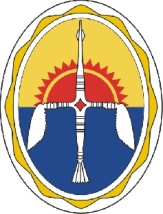 КРАСНОЯРСКИЙ КРАЙЭВЕНКИЙСКИЙ МУНИЦИПАЛЬНЫЙ РАЙОНЧИРИНДИНСКИЙЙПОСЕЛКОВЫЙ СОВЕТ ДЕПУТАТОВРЕШЕНИЕ___ созыв____ сессия«__» _______  2024  года                                   № ___                                              п. ЧириндаО внесении измененийи дополнений в Устав поселка ЧириндаВ целях приведения Устава поселка Чиринда Эвенкийского муниципального района Красноярского края в соответствие с требованиями Федерального закона от 06.10.2003 № 131-ФЗ «Об общих принципах организации местного самоуправления в Российской Федерации», руководствуясь статьей 38 Устава поселка Чиринда, Чириндинский поселковый Совет депутатов РЕШИЛ:1. Внести в Устав поселка Чиринда Эвенкийского муниципального района Красноярского края (далее Устав) следующие изменения:1.1. пункт 12 части 1 статьи 7 Устава изложить в следующей редакции:«12) организация и осуществление мероприятий по работе с детьми и молодежью, участие в реализации молодежной политики, разработка и реализация мер по обеспечению и защите прав и законных интересов молодежи, разработка и реализация муниципальных программ по основным направлениям реализации молодежной политики, организация и осуществление мониторинга реализации молодежной политики в поселке Чиринда»;1.2. статью 30 Устава дополнить частью 6 следующего содержания:«6. В случае досрочного прекращения полномочий Главы поселка Чиринда либо применения к нему по решению суда мер процессуального принуждения в виде заключения под стражу или временного отстранения от должности его полномочия временно исполняет Заместитель Главы поселка Чиринда.»;1.3. статью 33.1 Устава, введенную Решением Чириндинского поселкового Совета депутатов от 10.12.2018 №78, исключить из Устава;1.4. статью 33.1 Устава, введенную Решением Чириндинского поселкового Совета депутатов от 06.05.2013 №1, изложить в следующей редакции:«Статья 33.1. Муниципальный контроль.1. Администрация поселка Чиринда организует и осуществляет муниципальный контроль за соблюдением требований, установленных муниципальными правовыми актами, принятыми по вопросам местного значения, а в случаях, если соответствующие виды контроля отнесены федеральными законами к полномочиям органов местного самоуправления, также муниципальный контроль за соблюдением требований, установленных федеральными законами, законами Красноярского края.2. К полномочиям Администрации поселка по осуществлению функции муниципального контроля относятся:1) организация и осуществление муниципального контроля на соответствующей территории, в том числе проведение плановых, а в случаях предусмотренных Законом, также внеплановых проверок соблюдения юридическими лицами, индивидуальными предпринимателями требований, установленных муниципальными правовыми актами, а также требований, установленных федеральными законами, законами Красноярского края, в случаях, если соответствующие виды контроля относятся к вопросам местного значения;2) организация и осуществление регионального государственного контроля (надзора), полномочиями, по осуществлению которого наделены органы местного самоуправления;3) разработка административных регламентов осуществления муниципального контроля в соответствующих сферах деятельности, разработка в соответствии с типовыми административными регламентами, утверждаемыми уполномоченными органами исполнительной власти Красноярского края, административных регламентов осуществления регионального государственного контроля (надзора), полномочиями по осуществлению которого наделены органы местного самоуправления. Разработка и принятие указанных административных регламентов осуществляются в порядке, установленном нормативными правовыми актами Красноярского края;4) осуществление иных предусмотренных федеральными законами, законами и иными нормативными правовыми актами Красноярского края полномочий.3. Главным муниципальным инспектором является Глава поселка Чиринда, к полномочиям которого относится:1) дача муниципальным инспекторам обязательных для исполнения указаний;2) привлечение научно-исследовательских, проектно-изыскательских и других организаций для проведения соответствующих анализов, проб, осмотров и подготовки заключений, связанных с предметом проводимой проверки;3) издание распоряжений о проведении мероприятий по муниципальному контролю.4. Муниципальные служащие при проведении мероприятий по муниципальному контролю являются муниципальными инспекторами, к полномочиям которых относится:1) осуществление проверок требований, установленных муниципальными правовыми актами, а также требований, установленных федеральными законами, законами Красноярского края, в случаях, если соответствующие виды контроля относятся к вопросам местного значения;2) по результатам проверок составление актов (по типовой форме, установленной уполномоченным Правительством Российской Федерации федеральным органом исполнительной власти) и предоставление их для ознакомления гражданам, в том числе индивидуальным предпринимателям (далее - граждане), а также юридическим лицам;3) выдача предписаний юридическому лицу, индивидуальному предпринимателю об устранении выявленных нарушений с указанием сроков их устранения и (или) о проведении мероприятий по предотвращению причинения вреда жизни, здоровью людей, вреда животным, растениям, окружающей среде, объектам культурного наследия (памятникам истории и культуры) народов Российской Федерации, безопасности государства, имуществу физических и юридических лиц, государственному или муниципальному имуществу, предупреждению возникновения чрезвычайных ситуаций природного и техногенного характера, а также других мероприятий, предусмотренных федеральными законами;4) принятие мер по контролю за устранением выявленных нарушений, их предупреждению, предотвращению возможного причинения вреда жизни, здоровью граждан, вреда животным, растениям, окружающей среде, объектам культурного наследия (памятникам истории и культуры) народов Российской Федерации, обеспечению безопасности государства, предупреждению возникновения чрезвычайных ситуаций природного и техногенного характера, а также меры по привлечению лиц, допустивших выявленные нарушения, к ответственности.5. Финансирование деятельности по муниципальному контролю осуществляется из местного бюджета в порядке, определенном бюджетным законодательством.6. Муниципальный контроль может осуществляться во взаимодействии с природоохранными, правоохранительными и другими заинтересованными территориальными органами исполнительной власти Российской Федерации и Красноярского края, в соответствии с их компетенцией, определенной утвержденными положениями о них.»;1.5. в статье 43 Устава:1.5.1. в части 1 слова «шести лет» заменить словами «пяти лет»;1.5.2. в части 3 слова «шесть лет» заменить словами «пять лет», слова «четыре процента» заменить словами «пять процентов»;1.6. абзац третий статьи 67 Устава изложить в следующей редакции:«В соответствии с Законом Красноярского края № 6-2405 от 22.12.2023г. «О приостановлении действия подпункта «л» пункта 1 статьи 1 Закона Края «О закреплении вопросов местного значения за сельскими поселениями Красноярского края»» приостановить до 1 января 2026 года действие пункта 23 части 1 статьи 7 Устава поселка Чиринда Эвенкийского муниципального района Красноярского края.».2. Главе поселка  Чиринда:2.1. в течение 15 дней со дня принятия направить настоящее Решение на государственную регистрацию в Управление Министерства юстиции Российской Федерации по Красноярскому краю;2.2. после государственной регистрации обеспечить официальное опубликование настоящего Решения.3. Часть 2 настоящего Решения вступает в силу со дня принятия, часть 1 настоящего Решения вступает в силу в день, следующий за днем официального опубликования в периодическом печатном средстве массовой информации «Официальный вестник Эвенкийского муниципального района», осуществляемого после его государственной регистрации в территориальном органе уполномоченного федерального органа исполнительной власти в сфере регистрации уставов муниципальных образований.Заместитель Председателя Чириндинского                                       Г.К. Елдогирпоселкового Совета депутатов Порядок учёта предложений по проекту решения «О внесении изменений и дополнений в Устав поселка  Чиринда»  и участии граждан в его обсуждении1. Настоящий порядок разработан в соответствии с Федеральным законом от 06 октября 2003 года № 131-ФЗ «Об общих принципах организации местного самоуправления в Российской Федерации» и направлен на реализацию прав граждан на участие в обсуждении изменений вносимых в Устав поселка Чиринда.2. Проект решения Чириндинского поселкового Совета депутатов «О внесении изменений и дополнений в Устав поселка Чиринда» (далее – проект решения) подлежит официальному опубликованию в периодическом печатном издании «Эвенкийский вестник Эвенкийского муниципального района» не позднее, чем за 30 дней до дня рассмотрения Чириндинским поселковым Советом депутатов данного проекта решения с одновременным опубликованием настоящего Порядка.3. Предложения по проекту решения могут вноситься гражданами Российской Федерации, проживающими на территории п. Чиринда и обладающими избирательном правом, органами государственной власти, органами местного самоуправления, общественными объединениями и иными организациями независимо от форм собственности.4. Предложения по проекту решения подаются в рабочую группу  в письменном виде по 23.06.2024 года по адресу: п. Чиринда, ул.Набережная д. 1.В индивидуальных предложениях граждан должны быть указаны фамилия, имя, отчество, дата рождения, адрес места жительства и личная подпись гражданина. Коллективные предложения граждан принимаются с приложением протокола собрания граждан с указанием фамилии, имени, отчества, даты рождения, адреса места жительства лица, которому доверено представлять вносимые предложения.5. Предложения вносятся только в отношении изменений, содержащихся в проекте решения.Предложения, внесенные с нарушением требований, установленных настоящим Порядком, рассмотрению не подлежат.6. Поступившие предложения рассматривается рабочей группой не позднее 10 дней после окончания срока поступления предложений по проекту решения.7. Инициаторы предложений вправе присутствовать, принимать участие в обсуждении своих предложений на заседании рабочей группы, для чего  рабочая группа заблаговременно информируют их о месте и времени заседания.8. Проект решения, а также вынесенные на публичные слушания предложения граждан подлежат обсуждению на публичных слушаниях.    